Strada Vecchia per Bosco Marengo – 15067 NOVI LIGURE (Alessandria)Tel. 0143 744516 - Fax  0143 321556 -  E-mail:  srtspa@srtspa.itCodice Fiscale/Partita IVA:  02021740069  -  R.E.A. n° 219668Cap. Soc. € 8.498.040,00 interamente versato  Avviso di intervenuta efficacia del provvedimento di aggiudicazione definitivaOGGETTO:   Procedura aperta per l'affidamento dei servizi di architettura e ingegneria relativi all’intervento di potenziamento della discarica controllata per rifiuti non pericolosi di Tortona – fasi da F-V a F-IX.  CIG: 5542039B40.IL DIRIGENTE RICHIAMATA la delibera del Consiglio di Amministrazione in data 23/06/2014 - seduta n. 06/2014, con la quale si disponeva l'aggiudicazione definitiva della gara in oggetto a favore del costituendo Raggruppamento Temporaneo di Professionisti S.T.A. Prof. Ing. Sandro Teruggi, Geom. Carlo D. Amabile, Geom. Angelo P. Baldi, Geom. Antonino Buglisi (Capogruppo Mandataria) – Ecostudio S.r.l. – Arch. Mariano Santaniello Arquitectura – Dott. Geol. Riccardo Ferretti – Arch. Luisa Lombardi, con sede in Casale Monferrato, Via Mameli, 32, per l’importo contrattuale di netti € 122.339,70, oltre IVA;CONSIDERATO che l'aggiudicazione definitiva diventa efficace, ai sensi dell'art. 11 comma 8 del D.Lgs. 163/2006, una volta effettuate le verifiche del possesso da parte di tutti i soggetti del R.T.P. aggiudicatario dei requisiti di ordine generale e dei requisiti di ordine speciale dichiarati in sede di gara;DATO ATTO che l'attività istruttoria ricognitiva sul possesso dei requisiti dell'aggiudicatario si è conclusa con esito positivo;ATTESTAL'intervenuta efficacia della delibera del Consiglio di Amministrazione in data 23/06/2014 - seduta n. 06/2014, avente ad oggetto: "Procedura aperta per l'affidamento dei servizi di architettura e ingegneria relativi all’intervento di potenziamento della discarica controllata per rifiuti non pericolosi di Tortona – fasi da F-V a F-IX.  Aggiudicazione definitiva.”.E DISPONEDi dare comunicazione dell'intervenuta efficacia dell'aggiudicazione definitiva a tutti i concorrenti che hanno partecipato alla gara in oggetto.Di dare corso, a partire dalla data odierna al periodo sospensivo precontrattuale di 35 giorni, dopo il quale il soggetto economico aggiudicatario dovrà rendersi disponibile per la stipula del contratto d'appalto.Di pubblicare il presente provvedimento all’Albo della società e sul sito www.srtspa.it – Profilo committente.Novi Ligure, 16 Luglio 2014 	Il Dirigente della Stazione Appaltante	F.to Ing. Andrea Firpo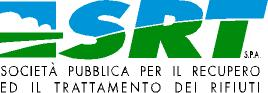 